Name: _____________________________________________			Date: _________________Lesson 4—HOMEWORK No Work = No Credit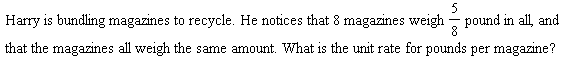 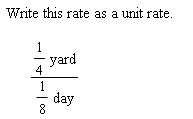 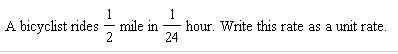 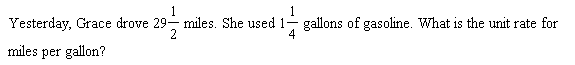 Hannah is making scones.  The recipe calls for  cup of flour to make 10 scones.  What is the unit rate for cups of flour per scone?  For scones per cup of flour?